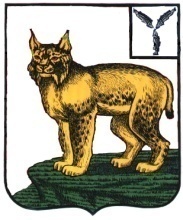 АДМИНИСТРАЦИЯТУРКОВСКОГО МУНИЦИПАЛЬНОГО РАЙОНАCАРАТОВСКОЙ ОБЛАСТИПОСТАНОВЛЕНИЕОт 11.10.2022 г.    № 692О внесении изменений в муниципальную программу «Информационное обеспечение деятельности органов местного самоуправленияТурковского муниципального района»  на 2022-2024 годы          В соответствии с Уставом Турковского муниципального района администрация Турковского муниципального района  ПОСТАНОВЛЯЕТ:          1. Внести в муниципальную программу «Информационное обеспечение деятельности органов местного самоуправления Турковского муниципального района»  на 2022-2024 годы,  утвержденную постановлением администрации Турковского муниципального района от 27 декабря 2021 года № 1028, изменения согласно приложению.2. Контроль за исполнением настоящего постановления возложить на руководителя аппарата администрации Турковского муниципального района Орлову О.Н.Глава Турковскогомуниципального района 						      А.В. НикитинПриложение к постановлению администрации муниципального района от 11.10.2022 г. № 692Изменения, вносимые в муниципальную программу «Информационное обеспечение деятельности органов местного самоуправления Турковского муниципального района» на 2022-2024 годы,  утвержденную постановлением администрации Турковского муниципального района от 27 декабря 2021 года № 10281. В Паспорте муниципальной программы позицию «Объемы финансового обеспечения» изложить в следующей редакции: 2. Раздел 5. «Финансовое обеспечение Программы» изложить в следующей редакции:«5.Финансовое обеспечение ПрограммыФинансирование программы предусматривается за счёт средств бюджета Турковского муниципального района. Общий объём финансирования мероприятий программы составляет 2644,0 тыс. руб., в том числе по годам:2022 год – 1293,8 тыс. рублей;2023 год – 675,1 тыс. рублей;2024 год – 675,1 тыс. рублей. Объемы ассигнований из бюджета Турковского муниципального района могут быть уточнены, исходя из возможностей бюджета Турковского муниципального района и объективной необходимости.»3. Раздел 8. «Перечень программных мероприятий муниципальной программы «Информационное обеспечение деятельности органов местного самоуправления Турковского муниципального района» на 2022-2024 годы» изложить в следующей редакции:«8. Перечень программных мероприятий муниципальной программы «Информационное обеспечение деятельности органов местного самоуправления Турковского муниципального района» на 2022-2024 годы: 4. Раздел 9. «Показатели оценки эффективности реализации мероприятий программы» изложить в следующей редакции:«9. Показатели оценки эффективности реализации мероприятий программыОбъем и источники финансирования ПрограммыИсточником финансирования Программы являются средства бюджета Турковского муниципального района в сумме 2644,0 тыс. руб., в том числе по годам:2022 год – 1293,8 тыс. рублей;2023 год – 675,1 тыс. рублей;          2024 год – 675,1 тыс. рублей.№ п/пНаименование мероприятияОбъем финансирования и срок исполнения(тыс. руб.)Объем финансирования и срок исполнения(тыс. руб.)Объем финансирования и срок исполнения(тыс. руб.)Источники финансированияОтветственные за выполнение1233345122022г.2023г.2024г.451.Предоставление субсидии на финансовое обеспечение выполнения муниципального задания  муниципальному бюджетному учреждению, осуществляющему  информационное  освещение деятельности  органов  муниципальной власти300,0300,0300,0Бюджет Турковского муниципального районаАдминистрация Турковского муниципального района2.Размещение социально-значимой информации в печатных средствах массовой информации, учрежденных органами местного самоуправления993,8375,1375,1Бюджет Турковского муниципального районаАдминистрация Турковского муниципального районаИтого:Итого:1293,8675,1675,1ВСЕГО:ВСЕГО:2644,02644,02644,0№ п/пКраткая формулировка программных задачСистема показателей оценки эффективностиЗначение показателейЗначение показателейЗначение показателей№ п/пКраткая формулировка программных задачСистема показателей оценки эффективности2022 г.2023 г.2024 г.1.Предоставление субсидии на финансовое обеспечение выполнения муниципального задания  муниципальному бюджетному учреждению, осуществляющему  информационное  освещение деятельности  органов  муниципальной власти1.1. Финансовое вложение из бюджета Турковского муниципального района (тыс.руб.)300,0300,0300,01.Предоставление субсидии на финансовое обеспечение выполнения муниципального задания  муниципальному бюджетному учреждению, осуществляющему  информационное  освещение деятельности  органов  муниципальной власти1.2. Общее количество кв. см23 973,85717 221,584417 221,58442.Размещение социально-значимой информации в печатных средствах массовой информации, учрежденных органами местного самоуправления2.1. Финансовое вложение из бюджета Турковского муниципального района (тыс.руб.)993,8375,1375,12.Размещение социально-значимой информации в печатных средствах массовой информации, учрежденных органами местного самоуправления2.2. Общее количество кв. см72 288,55021 532,72121 532,721»